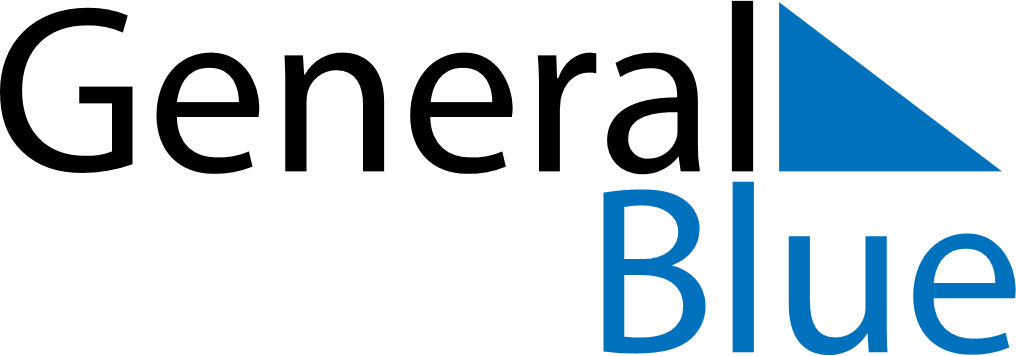 June 2024June 2024June 2024June 2024June 2024June 2024June 2024Puerto Carreno, Vichada, ColombiaPuerto Carreno, Vichada, ColombiaPuerto Carreno, Vichada, ColombiaPuerto Carreno, Vichada, ColombiaPuerto Carreno, Vichada, ColombiaPuerto Carreno, Vichada, ColombiaPuerto Carreno, Vichada, ColombiaSundayMondayMondayTuesdayWednesdayThursdayFridaySaturday1Sunrise: 5:14 AMSunset: 5:41 PMDaylight: 12 hours and 27 minutes.23345678Sunrise: 5:14 AMSunset: 5:41 PMDaylight: 12 hours and 27 minutes.Sunrise: 5:14 AMSunset: 5:41 PMDaylight: 12 hours and 27 minutes.Sunrise: 5:14 AMSunset: 5:41 PMDaylight: 12 hours and 27 minutes.Sunrise: 5:14 AMSunset: 5:42 PMDaylight: 12 hours and 27 minutes.Sunrise: 5:14 AMSunset: 5:42 PMDaylight: 12 hours and 27 minutes.Sunrise: 5:14 AMSunset: 5:42 PMDaylight: 12 hours and 28 minutes.Sunrise: 5:14 AMSunset: 5:42 PMDaylight: 12 hours and 28 minutes.Sunrise: 5:14 AMSunset: 5:43 PMDaylight: 12 hours and 28 minutes.910101112131415Sunrise: 5:15 AMSunset: 5:43 PMDaylight: 12 hours and 28 minutes.Sunrise: 5:15 AMSunset: 5:43 PMDaylight: 12 hours and 28 minutes.Sunrise: 5:15 AMSunset: 5:43 PMDaylight: 12 hours and 28 minutes.Sunrise: 5:15 AMSunset: 5:43 PMDaylight: 12 hours and 28 minutes.Sunrise: 5:15 AMSunset: 5:44 PMDaylight: 12 hours and 28 minutes.Sunrise: 5:15 AMSunset: 5:44 PMDaylight: 12 hours and 28 minutes.Sunrise: 5:15 AMSunset: 5:44 PMDaylight: 12 hours and 28 minutes.Sunrise: 5:16 AMSunset: 5:44 PMDaylight: 12 hours and 28 minutes.1617171819202122Sunrise: 5:16 AMSunset: 5:45 PMDaylight: 12 hours and 28 minutes.Sunrise: 5:16 AMSunset: 5:45 PMDaylight: 12 hours and 28 minutes.Sunrise: 5:16 AMSunset: 5:45 PMDaylight: 12 hours and 28 minutes.Sunrise: 5:16 AMSunset: 5:45 PMDaylight: 12 hours and 28 minutes.Sunrise: 5:16 AMSunset: 5:45 PMDaylight: 12 hours and 28 minutes.Sunrise: 5:17 AMSunset: 5:45 PMDaylight: 12 hours and 28 minutes.Sunrise: 5:17 AMSunset: 5:46 PMDaylight: 12 hours and 28 minutes.Sunrise: 5:17 AMSunset: 5:46 PMDaylight: 12 hours and 28 minutes.2324242526272829Sunrise: 5:17 AMSunset: 5:46 PMDaylight: 12 hours and 28 minutes.Sunrise: 5:17 AMSunset: 5:46 PMDaylight: 12 hours and 28 minutes.Sunrise: 5:17 AMSunset: 5:46 PMDaylight: 12 hours and 28 minutes.Sunrise: 5:18 AMSunset: 5:47 PMDaylight: 12 hours and 28 minutes.Sunrise: 5:18 AMSunset: 5:47 PMDaylight: 12 hours and 28 minutes.Sunrise: 5:18 AMSunset: 5:47 PMDaylight: 12 hours and 28 minutes.Sunrise: 5:18 AMSunset: 5:47 PMDaylight: 12 hours and 28 minutes.Sunrise: 5:19 AMSunset: 5:47 PMDaylight: 12 hours and 28 minutes.30Sunrise: 5:19 AMSunset: 5:47 PMDaylight: 12 hours and 28 minutes.